Journée de lancement 
du statut national de l’étudiant-entrepreneur en TunisieSalle Omar Khelifi, Cité de la Culture – Tunis, le 11 février 2020Programme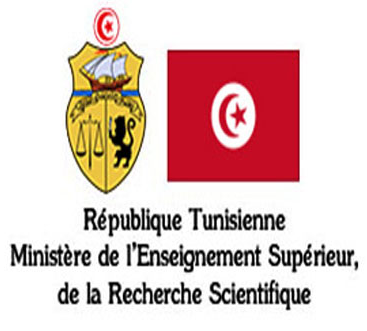 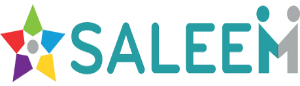 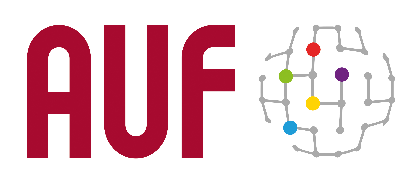 9h00-9h30Mots d’ouverture :Monsieur Hatem Ben Salem, Ministre par intérim de l’Enseignement Supérieur et de la Recherche ScientifiqueMonsieur Slim Khalbous, Recteur de l’Agence Universitaire de la Francophonie9h30-10h15Présentation du projet SALEEM :Genèse du projet inspiré du dispositif PEPITE : Monsieur Alain Asquin, Délégué ministériel français à l'entrepreneuriat étudiantPrésentation générale, actions prioritaires et perspectives en Tunisie : Madame Dragana Drincourt, Responsable principale de projets à l’AUF-Paris. Monsieur Mejdi Ayari, Responsable principal de projets à l’AUF-TunisBilan de la visite annuelle des experts européens en Tunisie :Bilan des réalisations des deux pôles-pilote de Carthage et de Sfax et modalités de consolidation de l’expérience : Madame Ligia Moga, Université technique de Cluj-Napoca, Monsieur Stéphane Marion, Université Jean-Moulin – Lyon 310h15-11h00Retour sur l’expérience SALEEM en Tunisie :Bilan des présidences des universités de Carthage et de Sfax : Madame Olfa Benouda, Présidente de l’Université de Carthage. Monsieur Abdelwahed Mokni, Président de l’Université de SfaxBilan de l’Agence Nationale de l’Emploi et du Travail Indépendant, Monsieur Youssef Fennira, Directeur Général de l’ANETIPôle SALEEM de Carthage : Monsieur Walid Barhoumi, Responsable PEE à CarthagePôle SALEEM de Sfax : Monsieur Mohamed Belhaj, Responsable PEE à SfaxTémoignages d’étudiants-entrepreneurs11h00-11h15Pause-café11h15-12h30Statut national de l’Etudiant-Entrepreneur : Perspectives de développement du projetPrésentation du statut : Madame Amira Guermazi, Conseillère du Ministre Chargée de l’employabilité et de l’ouverture sur l’environnement. Monsieur Lassaâd Mezghani, Directeur de la Rénovation UniversitaireDébat : Questions/Réponses12h30 : Clôture